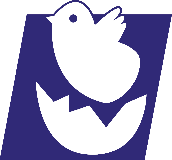                   Liaharenský podnik                        Nitra, a.s.VÝZVA NA PREDKLADANIE PONÚK zo dňa 02.04.2019Obstarávanie realizované mimo zákona č. 343/2015 Z. z. o verejnom obstarávaní a o zmene a doplnení niektorých zákonov v znení neskorších predpisov, ale v súlade s Usmernením Pôdohospodárskej platobnej agentúry č. 8/2017 k obstarávaniu tovarov, stavebných prác a služieb financovaných z PRV SR 2014 – 2020 – aktualizácia č. 1.I. ZADÁVATEĽ I.1)    NÁZOV A ADRESA Liaharenský podnik Nitra, a.s. IČO:  00199010 949 01 Nitra – Párovské Háje Slovensko	Kontaktná osoba:  Ing. Jaroslav Prídavok Telefón: +421 905 656 260E-mail: pridavok@lpnitra.sk  Web : http://www.lpnitra.sk/ II. ROZSAH OBSTARÁVANIAII.1) NázovModernizácia znáškových hál – Farma Jurský Dvor II.2) CPV kódy pre rozhodujúcu časť zákazkyHlavný kód 16650000-6Dodatočné kódy 31154000-0	42417200-4      44112220-6          EA30-2                 II.3) Druh zákazky TovaryII.4) Stručný opis Predmetom zákazky je demontáž starej technológie znáškových hál 1-6 a dodávka s montážou novej technológie do týchto hál v súlade s platnou legislatívou SR a EÚ. Ďalšie informácie sú uvedené v súťažných podkladoch. II.5) Množstvo alebo rozsah predmetu zákazkyV zmysle špecifikácie predmetu zákazky.II.6) Predpokladaná hodnota zákazky969 510,00 EUR bez DPH II.7) Informácie o častiach Zákazka sa nedelí na časti. Uchádzač predloží ponuku na celý predmet zákazky.II.8) Miesto dodania Kód NUTS: SK023Hlavné miesto dodania alebo plnenia: Farma Jurský Dvor       II.9) Kritériá na vyhodnotenie ponúk Jediným kritériom na vyhodnotenie ponúk je najnižšia cena v EUR bez DPH. Cenovú ponuku uchádzača s najnižšou cenou a bez výhrad voči zneniu vzorovej zmluvy vyhodnotí zadávateľ ako úspešnú, takúto cenovú ponuku prijme.II.10) Dĺžka trvania zmluvyObdobie: v intervaleod 1.7.2019 do 31.10.2019II.11) Informácie o variantoch Uchádzačom sa neumožňuje predložiť variantné riešenie. Ak súčasťou ponuky bude aj variantné riešenie, nebude sa takéto riešenie vyhodnocovať.II.12) Hlavné podmienky financovania a platobné podmienky Predmet zákazky bude financovaný z vlastných zdrojov zadávateľa (vo výške 50 %) a zo zdrojov EPFRV + ŠR SR (vo výške 50%). Platba za Dielo bude delená na čiastky na základe Čiastkových preberacích protokolov o odovzdaní a prevzatí Diela po ich realizácii. Zhotoviteľ môže vystaviť faktúru vždy len ak pôjde o funkčne a technicky ukončenú časť Diela, čo potvrdí zástupca  Objednávateľa. Preddavky sa neposkytujú.III.  PODMIENKY ÚČASTI III.1) Osobné postavenie 1. Predmetného zadávania zákazky sa môže zúčastniť len ten, kto spĺňa podmienky účasti týkajúce sa osobného  postavenia, čo preukazuje :dokladom, ktorý uchádzača oprávňuje dodávať tovar, uskutočňovať stavebné práce, alebo poskytovať službu,čestným vyhlásením, že uchádzač ani jeho štatutárny orgán, ani žiadny člen štatutárneho orgánu, ani žiadny člen dozornej rady, ani prokurista neboli  právoplatne odsúdení za trestný čin podvodu, za trestný čin korupcie, za trestný čin poškodzovania finančných záujmov EÚ, za trestný čin legalizácie príjmu z trestnej činnosti, za trestný čin založenia, zosnovania a podporovania zločineckej skupiny, alebo za trestný čin machinácie pri verejnom obstarávaní a verejnej dražbe, trestné činy súvisiace s terorizmom alebo spojené s teroristickými aktivitami, využívanie detskej práce alebo iných foriem obchodovania s ľuďmi; čestným vyhlásením, že neporušuje zákaz nelegálnej práce a nelegálneho zamestnávania podľa zákona č. 82/2005 Z. z. o nelegálnej práci a nelegálnom zamestnávaní a o zmene a doplnení niektorých zákonov,čestným vyhlásením uchádzača, že nie je v konkurze, likvidácii, reštrukturalizácii a nie je voči nemu vedené exekučné konanie2.  Doklady v písm. b) , c) a d) je možné nahradiť čestným vyhlásením uchádzača, že je vedený v  „Zozname hospodárskych subjektov“ vedeného Úradom pre verejné obstarávanie (ÚVO) a že skutočnosti dokladované v čase zápisu do tohto zoznamu sú platné v termíne prekladania cenových ponúk.Doklady v písm. b) je možné nahradiť dokladmi podľa bodu 4 písm. a) a b) tejto časti, v rámci zaslaných cenových ponúk.Zadávateľ od úspešného uchádzača písomne vyžiada (bezodkladne po vyhodnotení cenových ponúk), aby do 5 pracovných dní doručil (za predpokladu, že uvedené doklady nedoručil v rámci predloženej cenovej ponuky)výpis z registra trestov všetkých členov štatutárneho orgánu, členov dozornej rady prípadne prokuristu nie starší ako 3 mesiace,výpis z registra trestov právnickej osoby nie starší ako 3 mesiace. Ak uchádzač má sídlo, miesto podnikania alebo obvyklý pobyt mimo územia Slovenskej republiky a štát jeho sídla, miesta podnikania alebo obvyklého pobytu nevydáva niektoré z uvedených dokladov alebo nevydáva ani rovnocenné doklady, možno ich nahradiť čestným vyhlásením podľa predpisov platných v štáte jeho sídla, miesta podnikania alebo obvyklého pobytu,  nie starším ako 3 mesiace.IV. POSTUP IV.1)  Obsah ponukyViď. bod 17. súťažných podkladovIV.2)  Minimálna lehota, počas ktorej sú ponuky uchádzačov viazané Ponuka musí platiť do: 31.10.2019IV.3) Lehota na predkladanie ponúk Dátum a čas:  26.04.2019 13:00 hod.IV.4) Spôsob predloženia ponukyListinne v nepriehľadnom vonkajšom obale (napr. nepriehľadná obálka), ktorý musí byť označený v zmysle bodu 21.2 súťažných podkladov na adresu zadávateľa uvedenú v bode I.1) tejto VýzvyIV.5) Podmienky na otváranie ponúk 	Dátum a čas:  26.04.2019 14:00 hod.Miesto:  Liaharenský podnik Nitra, a.s., zasadačka, 949 01 Nitra – Párovské HájeInformácie o oprávnených osobách a otváraní ponúk: Na otváraní ponúk sa môžu zúčastniť zástupcovia uchádzača, ktorí predložili ponuku v lehote na predkladanie ponúk v počte jeden. Na otváraní ponúk môže byť takýto uchádzač zastúpený štatutárnym orgánom alebo členom štatutárneho orgánu uchádzača alebo osobou splnomocnenou uchádzačom na jeho zastupovanie. Vyhodnotenie ponúk je neverejné.IV.6) Výsledok zadávania S úspešným uchádzačom bude uzatvorená Zmluva o dielo.Zadávateľ nesmie uzavrieť zmluvu s uchádzačom alebo uchádzačmi, ktorí majú povinnosť zapisovať sa do registra partnerov verejného sektora a nie sú zapísaní v registri partnerov verejného sektora alebo ktorých subdodávatelia, ktorí majú povinnosť zapisovať sa do registra partnerov verejného sektora, nie sú zapísaní v registri partnerov verejného sektora.V.  DOPLŇUJÚCE INFORMÁCIEUchádzač môže predložiť len jednu ponuku. Uchádzač nemôže byt zároveň členom skupiny dodávateľov, ktorá predkladá inú ponuku. Komunikácia na účely vysvetľovania sa realizuje výlučne v slovenskom, prípadne českom jazyku.Zadávateľa pri realizácii predmetného zadávania zastupuje spoločnosť Inštitút poradenstva   a obstarávania KLIENT, s.r.o.Zadávanie zákazky sa realizuje listinnou formou. Akékoľvek vysvetľovanie v zadávaní zákazky sa realizuje výlučne písomne prostredníctvom e-mailu, predkladanie ponúk sa realizuje výlučne písomne listinnou formou. Telefonický kontakt slúži len na potvrdenie doručenia písomností nie na poskytovanie vysvetlení.Súťažná dokumentácia je bez úhrady, súčasť Výzvy na predkladanie ponúk.Ak vo vyhlásení obstarávania alebo v ostatnej súťažnej dokumentácii existuje odkaz na národnú legislatívu, má sa za to, že vždy platí aj ekvivalentný právny predpis podľa európskeho práva, ak to nie je jednoznačne vylúčené.Reálny začiatok plnenia predmetu zákazky závisí od podpisu zmluvy. 